Innovation and Commercialisation Centre (ICC)APPLICATION FORM INVENTOR AWARD UNIVERSITI TEKNOLOGI MALAYSIAInstructions: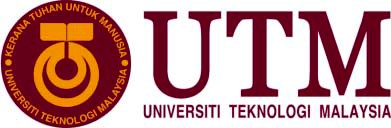 This form must be filled completely and submitted to the secretariat before the closing date as advertised.Starting 2024, Inventor Award applicants  must sent a video recording in mp4 format. Video duration only 5 minutes consists the criteria in impact section. Video should be sent to to the secretariat norlinda@utm.my The application must be recommended by the Head of Department. The application form with no recommendation by the Head of the Department will not be proceed.Applicant must have at least 1 filed/registered intellectual property with MyIPO/ICC.Supplementary document must be enclosed with your application.Use additional sheets if necessary.Name of Applicant :    	                                                                                                                                                                 RA/Institute/Faculty :    	                                                                                                                                                                         Tel./Mobile/Fax No. :    	                                                                                                                                                                                           Email address	:    	Field of Research	: *Social Science / Science and Technology*Please select whichever is applicable 	1.0 ARTICLE PUBLICATION RELATED TO THE FIELD OF INTELLECTUAL PROPERTY	 	2.2 Intellectual Property Filed/Applied as Main inventor	 	2.3 Intellectual Property Filed/Applied as Co-inventor	 	3.2 Intellectual Property Granted/Registered as Co-inventor	 	4.0 PRE-COMMERCIALISATION	 	5.0 COMMERCIALISATION	Licensee/Assignee/Spin-off Co. :  	Licensing Agreement Fees & RoyaltyNet Revenue to UTM: Date	/	/  	: RM	: RM	 	6.0 AWARDS RELATED TO THE INVENTION	 	8.0 RECOGNITIONS RECEIVED (RELATED TO THE INVENTION)	 	9.0 IMPACT OF THE INTELLECTUAL PROPERTY*(electronic/printed media coverage/stamped collaboration agreement/business plan/market analysis/audited financial report/documents related to the students emplyments, no. of business network (eg, stokists, dropshippers, agent etc)/analysis of survey form (before and after the invention application)/project report/star rating report)** Video recording has been sent?:   Yes                           No                          ATTENTION:Please numbered the documents attached based on the criteria to be fulfilled.1.0 Article Publication Related to the Field of Intellectual Property2.0 Intellectual Property Filed/Applied3.0 Intellectual Property Granted/Registered4.0 Pre-Commercialisation5.0 Commercialisation6.0 Awards Related to the Invention7.0 Special Awards to the Inventor Related to the Invention8.0 Recognitions Received (Related to the Invention)9.0 Impact of the Intellectual PropertyThe Nomination Form that has been endorsed by the Head of Department must be submitted to the Secretariat no later than 31 Mac 2024 (Sunday) by e-mail before 5.00 pm.To:Inventor Award Secretariat Innovation & Commercialisation CentreTechnovation Park 81310 UTM Johor Bahru(C.C: Puan Norlinda Ali) Tel. No. : 018-7854546Email : norlinda@utm.myNo.Article TitleJournal NameCategory of Publication: Indexed/Non- Indexed/OtherPublication12345No.TitleDate of DisclosureName of Inventor(s):1. Principle Inventor; 2. Co-inventor12345No.Title of the inventionCategory of IP: Patent/UI/ID/TM/Copyright/ IC/TSDate of filed/appliedFiling/ application No.Name of Inventor(s):12345No.Title of the inventionCategory of IP:Patent/UI/ID/ TM/Copyright/ IC/TSDate of filed/appliedFiling/ application No.Name of Inventor(s):12345No.Title of the inventionCategory of IP: Patent/UI/ID/TM/Copyright/ IC/TSDate of granted/ registeredGranted/ Registration No.Name of Inventor(s):12345No.Title of the inventionCategory of IP:Patent/UI/ID/ TM/Copyright/ IC/TSDate of granted/ registeredFiling/ application No.Name of Inventor(s):12345No.Grant Title (Grant No.)IP No.SponsorAmount (RM)1234No.Title of the inventionAward(s) NameAward(s) Level: UTM/National/International12345No.Title of the Award(s)Date of AwardAward(s) Level:UTM/National/ International123No.RecognitionAppointment BodyDate of Appointment(duration)Award(s) Level: UTM/National/International123No.Title of the documents*Types of the document1234Applicant:Recommended by:….....................................................................................….................................................................................(signature & official stamp)(signature & official stamp)Date : …..........................................................Date : ….................................................Comment (if any) : ............................................................................................................................................